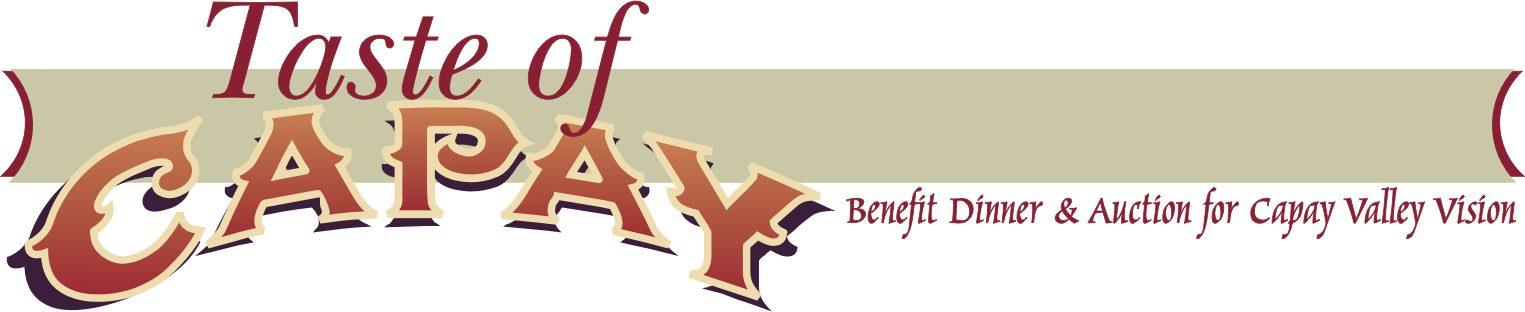 Sponsorship Levels & Benefits 2019“Health, Beauty, and Permanence in the Capay Valley”$10,000 or above OakPR/Media coveragePoster recognition at the event (large font)Capay Valley Vision website postingEvent program recognition2 tables$5,000 or above ElderberryPR/Media coveragePoster recognition at the event (medium font) Capay Valley Vision website postingEvent program recognition1 table$2500 or above Yerba SantaPR/Media coveragePoster recognition at the event (small font)Capay Valley Vision website postingEvent program recognition6 tickets$1000 or above WillowPoster recognition at the eventCapay Valley Vision website postingEvent program recognition4 tickets$500 or above Coyote MintPoster Recognition at the eventCapay Valley Vision website postingEvent program recognition2 ticketsPlease contact Caitlin Zavala: Caitlin.zavala2@gmail.comfor more information.Thank you!Capay Valley Vision is a California-based 501c3 nonprofit corporation and donations are tax deductible to the extent allowable by law. Our federal tax ID number is 68-0472371. 